МАДОУ «Детский сад № 103»педагог-психолог: Мишина Оксана Леонидовна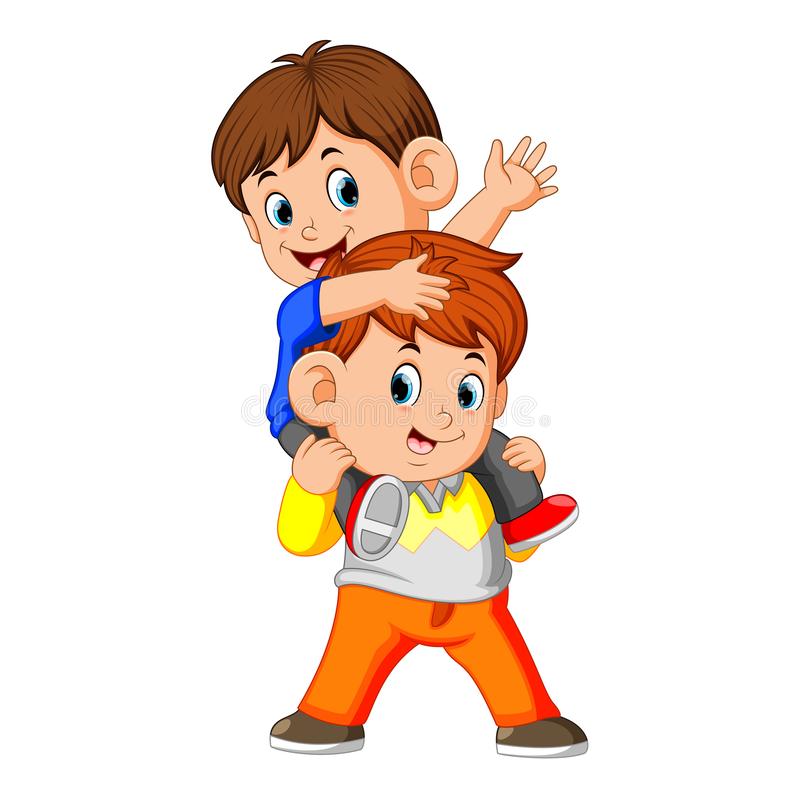 РЕКОМЕНДАЦИИ ДЛЯ РОДИТЕЛЕЙ СИБЛИНГОВ:Нельзя:
-  поддерживать конфронтацию между детьми;
-  запрещать им спорить;
-  выделять одного ребенка;
-  уличать старших детей в том, что они ведут себя, как маленькие;
- оправдывать агрессию младшего его возрастом;
-  уравнивать потребности и возможности детей;
-  объединяться с одним ребенком против другого;
- дарить один подарок на двоих.Нужно:
-  учить детей договариваться друг с другом;
-  выделить каждому ребенку личное место и пространство в доме, даже если все живут в одной комнате;
-  демонстрировать своим поведением конструктивную реакцию на конфликт;
-  равномерно распределять время для общения с каждым ребенком в отдельности и со всеми вместе (пусть у каждого из них ежедневно будет хотя бы пять минут личного времени, проведенного с родителями);
-  говорить детям о том, как вы их любите;
-  быть внимательными к их чувствам, интересам и потребностям;
- распределять обязанности по дому между всеми детьми в соответствии с их возможностями;
-  вводить правила поведения для всех детей независимо от их пола и возраста;
-  дарить каждому ребенку индивидуальные подарки;
- разбираться с внутренними конфликтами, чувством несправедливости и ревностью в отношении других людей;
- верить в своих детей и поддерживать их в новом опыте, увлечениях и открытиях;
-  признать, что вы не можете быть на сто процентов идеальными родителями, потому что таких просто не существует. И еще!- не сравнивайте детей!- старайтесь как можно реже вмешиваться в конфликт и принимать чью-либо сторону. Это поможет детям постепенно научиться преодолевать разногласия самостоятельно.- бывает полезно семейное обсуждение проблем и конфликтов, где каждый может высказать своё мнение.Ну и наконец, важно помнить, что, как и родители, дети – это личности и важно прислушиваться к потребностям и чувствам друг друга.Помните! Каждый ребенок – самый любимый!